Q1. Work out  4 + 3 × 5 − 1Circle your answer.16       18       28       34(Total 1 mark)Q2. Circle the fraction that is equal to  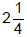 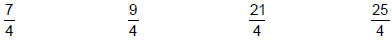 (Total 1 mark)Q3. What is the largest two-digit prime number?Circle your answer.93                            95                            97                            99(Total 1 mark)Q4. Circle the decimal that is closest in value to  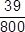 0.04      0.048      0.049      0.05(Total 1 mark)Q5. Work out     of 900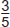 _______________________________________________________________________Answer _________________________________________(Total 2 marks)Q6. Here is a number line.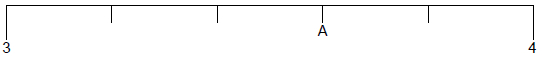 Which number is at A?Circle your answer.3.3       3.55       3.6       3.8(Total 1 mark)Q7. Saj wants to go to all 19 home games at a football club.For each game, a ticket costs £28A season ticketcosts £379andgives entry to all 19 home games.In total, how much does Saj save by buying a season ticket?_______________________________________________________________________________________________________________________________________________________________________________________________________________________________________________________________________________________________________________________________________________________________________________________________________________________________________________________________________________________________________________________________________________________________________________________________________________________________________________________________£ _________________________________________(Total 3 marks)Q8. Show that there are exactly five 3-digit cube numbers.________________________________________________________________________________________________________________________________________________________________________________________________________________________________________________________________________________________________________________________________________________________________________________________________________________________________________________________________________________________________________________________________________________________________________________________(Total 3 marks)Q9. 9(a)  Use your calculator to work out    as a decimal.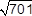 Write down your full calculator display.Answer _________________________________________(1)(b)  Give your answer to part (a) to 1 decimal place.Answer _________________________________________(1)(Total 2 marks)Q10. Solve the equations.(a)     x − 19 = 43___________________________________________________________________x = ___________________________________(1)(b)     9y = 72___________________________________________________________________y = ___________________________________(1)(c)       = 10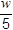 ___________________________________________________________________w = ___________________________________(1)(Total 3 marks)Q11. Joe and Kyle share an amount of money in the ratio   7 : n Joe gets 35% of the money.Work out the value of n_________________________________________________________________________________________________________________________________________________________________________________________________________________________________________________________________________________________________________________________________________________________________________________________________________________________________________Answer _______________________________________(Total 2 marks)Q12. Line AB is shown on the grid.A is the point (0, 2)B is the point (6, 5)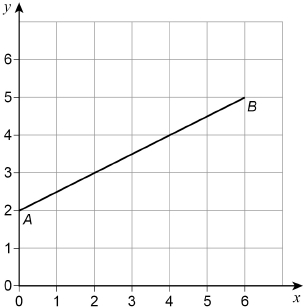 (a)  Work out the coordinates of the midpoint of the line AB.Answer  ( ________ , ________ )(1)(b)  C is another point on AB.C is closer to B than to A.The coordinates of C are whole numbers.Work out the coordinates of C.Answer  ( ________ , ________ )     (1)(c)  On the grid, draw a line from point (0, 0) that isparallel to ABandtwo thirds as long as AB.(2)(Total 4 marks)Q13. On a map the distance between two towns is 6 cm.The actual distance is 1.2 kmWork out the scale of the map as a ratio in its simplest form._________________________________________________________________________________________________________________________________________________________________________________________________________________________________________________________________________________________________________________________________________________________________________________________________________________________________________________________________________________________________________________Answer ___________ : ___________(Total 3 marks)Q14. How many minutes are there in  hours?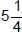 Circle your answer.315       325       515       525(Total 1 mark)Q15. (a)  Divide 120 in the ratio 1 : 4_______________________________________________________________________________________________________________________________________________________________________________________________________________________________________________________________________________________________________________________________________________Answer ___________ : ___________(2)(b)  Write the ratio  7 : 4  in the form  n : 1_______________________________________________________________________________________________________________________________________________________________________________________________________________________________________________________________________________________________________________________________________________Answer ___________ : ___________(1)(Total 3 marks)Q16. The population of England in 2013 is approximately 53 million.It is predicted thatthe population in 2018 will be 4% more than the population in 2013and the population in 2023 will be 4% more than the population in 2018.Work out the predicted population of England in 2023.__________________________________________________________________________________________________________________________________________________________________________________________________________________________________________________________________________________________________________________________________________________________________________________________________________________________________________Answer _________________________________________(Total 3 marks)Q17. Oil is sold in two sizes.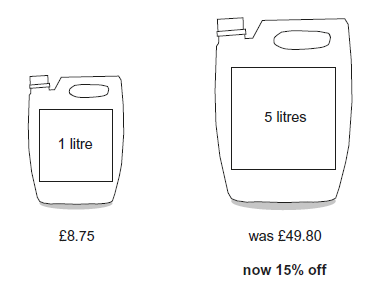 Which size is better value for money?You must show your working.________________________________________________________________________________________________________________________________________________________________________________________________________________________________________________________________________________________________________________________________________________________________________________________________________________________________________________________________________________________________________________________________________________________________________________________Answer _________________________________________(Total 4 marks)Q18. Here are seven numbers.13              6              12              7              6              4              8(a)     Work out the range of the seven numbers.Circle your answer.5                      6                      7                      8                      9(1)(b)     What is the mode of the seven numbers?Circle your answer.5                      6                      7                      8                      9(1)(Total 2 marks)Q19. There are 240 cows on a farm.(a)  On the farm,number of bulls : number of cows = 1 : 30How many bulls are there?______________________________________________________________________________________________________________________________________Answer _________________________________________(1)(b)  Assumethe 240 cows produce milk for 10 months each yeareach cow produces an average of 25 litres of milk per day.Estimate the total milk production, in litres, of the 240 cows in one year.You must show your working.________________________________________________________________________________________________________________________________________________________________________________________________________________________________________________________________________________________________________________________________________________________________________________________________________________________________________________________________________________________________________________________________________________________Answer _________________________________________ lires(4)(Total 5 marks)Q20.  The diagram shows a quarter-circle with radius 6.5 cm.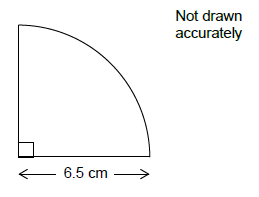 Work out the area of the quarter-circle._____________________________________________________________________________________________________________________________________________________________________________________________________________________Answer _____________________________________ cm2(Total 3 marks)Q21. A play area has thousands of coloured balls.
They are white, pink or yellow.Sam picks 10 balls at random.
The table shows some of her results.(a)     Complete the table.(3)(b)     Sam uses her results to estimate the proportion of white balls in the play area.How could she make her estimate more reliable?____________________________________________________________________________________________________________________________________(1)(Total 4 marks)Q22. Here are the marks of a student in four exams.65        80        76        69The student takes a fifth exam.
His mean mark for the five exams is 70Work out his mark in the fifth exam._____________________________________________________________________________________________________________________________________________________________________________________________________________________Answer _________________________________________(Total 3 marks)Q23. Points A and B are shown on the centimetre grid.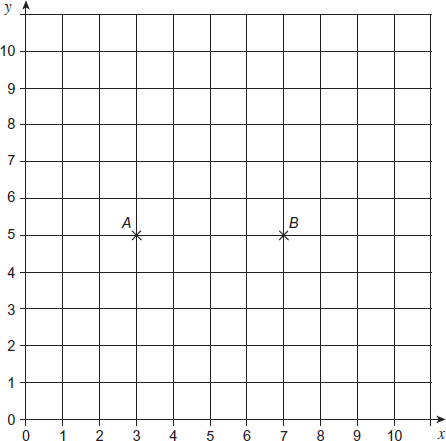 (a)     Draw a rectangle ABCD on the grid with area 12 cm2.(2)(b)     Write down the coordinates of point C and point D.Answer C ( _____ , _____ ) and D ( _____ , _____ )(2)(Total 4 marks)Q24. The pie chart shows information about how people voted in an election.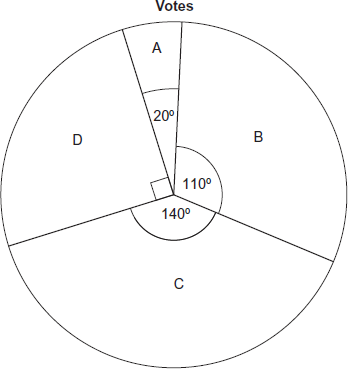 1800 people voted for D.How many more people voted for C than B?___________________________________________________________________________________________________________________________________________________________________________________________________________________________________________________________________________________________________________________________________________________________________Answer _________________________________________(Total 3 marks)Q25. Work out the area of this pentagon.Not drawn accurately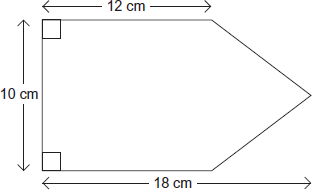 __ ________________________________________________________________________________________________________________________________________________________________________________________________________________________________________________________________________________________________________________________________________________________________________________________________________________________________________Answer _______________________________ cm2(Total 3 marks)Q26. Solve  4(3x − 2) = 2x − 5____________________________________________________________________________________________________________________________________________________________________________________________________________________________________________________________________________________________x = _________________________________________(Total 3 marks)Q27. Amy has x beads.Billy has three more beads than Amy.Carly has four times as many beads as Billy.Circle the expression for the number of beads that Carly has.4x + 3       3x + 4       4(x + 3)       x + 12(Total 1 mark)Q28. Circle the expression that is equivalent to     2a + 5a × 4a – aa + 20a²                    21a²                    28a² – a                    2a + 15a²(Total 1 mark)Q29.  Expand and simplify     (2x + 5y)(3x − 8y)_____________________________________________________________________________________________________________________________________________________________________________________________________________________Answer _________________________________________(Total 3 marks)Q30. (a)     Factorise fully     9a2 − 6a______________________________________________________________________________________________________________________________________Answer _________________________________________(2)(b)     Solve     x2 − 12x + 20 = 0______________________________________________________________________________________________________________________________________Answer _________________________________________(3)(Total 5 marks)Q31.  A straight linehas gradient 4andpasses through the point (5, 23)Work out the equation of the line.Give your answer in the form  y = mx + c________________________________________________________________________________________________________________________________________________________________________________________________________________________________________________________________________________________________________________________________________________________________________________________________________________________________________________________________________________________________________________________________________________________________________________________Answer _________________________________________(Total 3 marks)Q32. x is an integer.–4 < x ≤ 2           and        2 ≤ x + 3 < 9Work out all the possible values of x.________________________________________________________________________________________________________________________________________________________________________________________________________________________________________________________________________________________________________________________________________________________________________________________________________________________________________________________________________________________________________________________________________________________________________________________Answer _________________________________________(Total 3 marks)Q33.  Here is a right-angled triangle.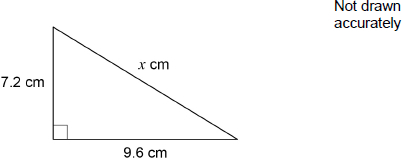 Show that  x = 12_______________________________________________________________________________________________________________________________________________________________________________________________________________________________________________________________________________________________________________________________________________________________________________________________________________________________________________________________________________________________________________________________________________________________________________________________________________________________________________________________(Total 2 marks)Q34. Here is an advert.Jen has a Trim and Colour.
She uses the special offer.How much does she pay?___________________________________________________________________________________________________________________________________________________________________________________________________________________________________________________________________________________________________________________________________________________________________Answer £ _________________________________(Total 2 marks)Q35. The probability of a biased coin landing on heads is 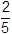 The coin is tossed twice.Complete the tree diagram.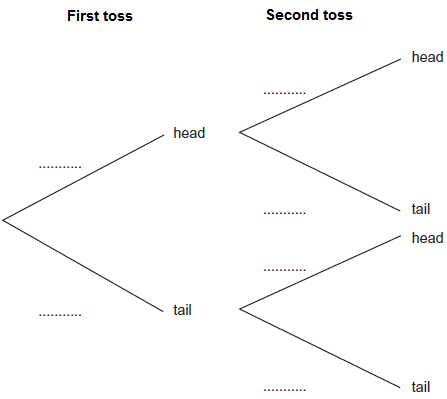 (Total 3 marks)whitepinkyellowFrequency4Relative frequency0.1Hair SalonHair SalonTrim and Colour£65.50Wash and Dry£15.50Perm£68.00Special Offer
10% offSpecial Offer
10% off